The Family Court of the State of 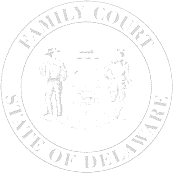 In and For  New Castle County   Kent County   Sussex CountyENTRY OF APPEARANCEPetitioner(s)	v. Respondent(s)	Matter(s)	                     Petition Number(s) (If not yet assigned, use filing date.)       A SEPARATE ENTRY OF APPEARANCE MUST BE FILED FOR EACH CASE CAPTION.  IF THE SCOPE OF REPRESENTATION INCREASES, YOU MUST FILE ANOTHER ENTRY OF APPEARANCE FOR ANY ADDITIONAL MATTERS.ATTORNEY’S CONFIRMATION OF MAILING/HAND DELIVERY/ELECTRONIC MAILATTORNEY’S CONFIRMATION OF MAILING/HAND DELIVERY/ELECTRONIC MAILI confirm that on the       day of       a true and correct copy of this Entry of Appearance was: placed in the U.S. mail and sent to the other party or attorney at the address listed on the petition, first class postage pre-paid,   delivered personally to the other party or attorney,  was sent by electronic mail to the other attorney or, if unrepresented, to the other party's email listed on the petition.  The following email addresses were used:       ;      ;      Name(s)Name(s)File NumberFile NumberPlease enter my appearance on behalf of on the following matters involving the above captioned case:    (Please select all that apply)involving the above captioned case:    (Please select all that apply)involving the above captioned case:    (Please select all that apply)AnnulmentAnnulmentDivorce without Ancillary mattersDivorce without Ancillary mattersDivorce with Ancillary MattersDivorce with Ancillary MattersAlimonyAlimonyModification of AlimonyModification of AlimonyChild SupportChild SupportModification of Child SupportModification of Child SupportParentage DeterminationParentage DeterminationCustodyCustodyModification of CustodyModification of CustodyVisitationVisitationModification of VisitationModification of VisitationRule To Show CauseRule To Show CauseProtection From AbuseProtection From AbuseImperiling Family RelationsImperiling Family RelationsGuardianshipGuardianshipPetition to Reform Separation AgreementPetition to Reform Separation AgreementPetition for Specific PerformancePetition for Specific PerformanceTermination of Parental RightsTermination of Parental RightsAdoptionAdoptionDependency/ Neglect Petition for CustodyDependency/ Neglect Petition for CustodyOther:Other::SignaturePrinted NameDateLaw Firm AddressEmail AddressEmail Address